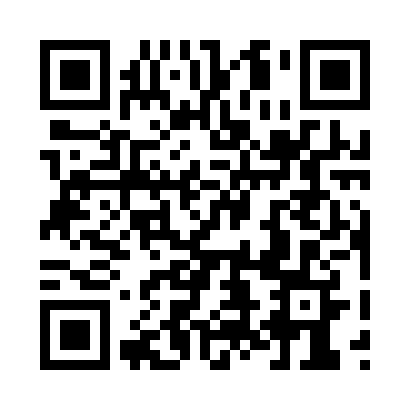 Prayer times for Albert Beach, Manitoba, CanadaWed 1 May 2024 - Fri 31 May 2024High Latitude Method: Angle Based RulePrayer Calculation Method: Islamic Society of North AmericaAsar Calculation Method: HanafiPrayer times provided by https://www.salahtimes.comDateDayFajrSunriseDhuhrAsrMaghribIsha1Wed4:065:591:236:308:4810:412Thu4:035:571:236:318:4910:443Fri4:015:561:236:328:5110:474Sat3:585:541:236:338:5310:495Sun3:555:521:236:348:5410:526Mon3:525:501:236:348:5610:547Tue3:505:491:236:358:5710:578Wed3:475:471:236:368:5911:009Thu3:445:461:226:379:0011:0210Fri3:425:441:226:389:0211:0511Sat3:395:421:226:399:0311:0712Sun3:365:411:226:409:0511:1013Mon3:335:391:226:419:0611:1314Tue3:315:381:226:429:0811:1515Wed3:305:361:226:429:0911:1616Thu3:295:351:226:439:1111:1717Fri3:285:341:226:449:1211:1718Sat3:285:321:236:459:1311:1819Sun3:275:311:236:469:1511:1920Mon3:265:301:236:479:1611:2021Tue3:265:291:236:479:1711:2022Wed3:255:281:236:489:1911:2123Thu3:255:261:236:499:2011:2224Fri3:245:251:236:509:2111:2225Sat3:245:241:236:509:2211:2326Sun3:235:231:236:519:2411:2427Mon3:235:221:236:529:2511:2428Tue3:235:211:236:539:2611:2529Wed3:225:201:246:539:2711:2630Thu3:225:201:246:549:2811:2631Fri3:215:191:246:559:2911:27